 			An International University School by 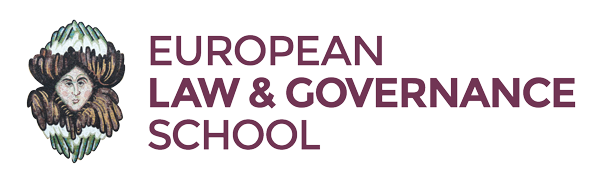 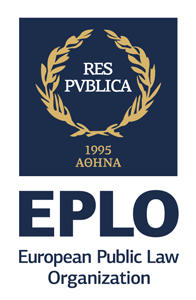 RECOMMENDATION LETTERName of Candidate: 		………………………………………………………………………………………………………….….….…        Degree of Interest at the ELGS:                  ……………………………………………………………………………………………………….….….…Sender’s name, email and Tel. No.:	………………………………………………………………………………………………………………...…Sender’s academic status:	…………………………………………………………………………….…………………………….......…  (Please mention: a) How long and in what capacity you have known the applicant, b) How do you rate his/her academic ability and performance, c) If you believe the candidate is able to successfully meet the academic requirements of his/her prospective studies, d) Any other comments you think may help the candidate’s evaluation by the European Law & Governance School). Date	 ……………………..….……………….………		Signature   …………………….………………………………